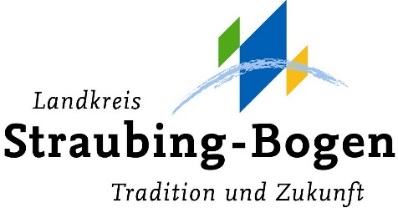 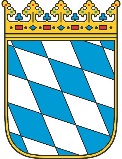 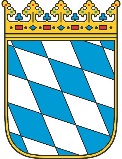 Aktenzeichen: 31-565.12Tierseuchenrechtliche Allgemeinverfügung des Landratsamtes Straubing-Bogen zum Vollzug der Verordnung (EU) 2016/429 zu Tierseuchen („Tiergesundheitsrecht“) i.V.m. der Verordnung zum Schutz gegen die Geflügelpest (Geflügelpest-Verordnung) Aufgrund des Art. 71 Verordnung (EU) 2016/429 des Europäischen Parlaments und des Rates vom 9. März 2016 zu Tierseuchen und zur Änderung und Aufhebung einiger Rechtsakte im Bereich der Tiergesundheit („Tiergesundheitsrecht“) zuletzt geändert durch Art. 1 ÄndVO (EU) 2018/1629 vom 25.7.2018 (ABl. L 272 S. 11) i.V.m. § 14a der Verordnung zum Schutz gegen die Geflügelpest (Geflügelpest-Verordnung) in der Fassung der Bekanntmachung vom 15. Oktober 2018 (BGBl. I S. 1665), sowie Art. 2 Abs. 1 Nr. 3 und Abs. 2 des Gesetzes über den gesundheitlichen Verbraucherschutz und das Veterinärwesen (GVVG) vom 24. Juli 2003 (GVBl. S. 452, 752, BayRS 2120-1-U/G), das zuletzt durch Art. 32a Abs. 1 des Gesetzes vom 10. Mai 2022 (GVBl. S. 182) geändert worden ist, ergeht für das gesamte Gebiet des Landkreises Staubing-Bogen folgende:Allgemeinverfügung:Hühner, Truthühner, Perlhühner, Rebhühner, Fasane, Laufvögel, Wachteln, Enten und Gänse (Geflügel oder in Gefangenschaft gehaltene Vögel im Sinne des Artikel 4 Nr. 9 oder Nr. 10 VO (EU) 2016/429) dürfen außerhalb einer gewerblichen Niederlassung oder, ohne dass eine solche Niederlassung besteht, gewerbsmäßig nur abgegeben werden, soweit die Tiere längstens vier Tage vor der Abgabe klinisch tierärztlich oder, im Fall von Enten und Gänsen, virologisch nach näherer Anweisung der zuständigen Behörde mit negativem Ergebnis auf hochpathogenes oder niedrigpathogenes aviäres Influenzavirus untersucht worden sind. Beginn der Viertagesfrist ist der Tag des auf der tierärztlichen Bescheinigung eingetragenen Untersuchungsdatums bzw. des Datums des Laboruntersuchungsbefundes.Im Fall von Enten und Gänsen sind die virologischen Untersuchungen jeweils an Proben von 60 Tieren je Bestand in einem Landeslabor oder in einem für diese Untersuchung nach der Norm ISO/IEC 17025 akkreditierten Privatlabor durchzuführen. Die Probenahme für die virologische Untersuchung hat durch eine nach § 2 Bundes-Tierärzteordnung zur Ausübung des tierärztlichen Berufes befugte Person mittels eines kombinierten Rachen- und Kloakentupfers zu erfolgen. Werden weniger als 60 Enten oder Gänse gehalten, sind die jeweils vorhandenen Enten und Gänse zu untersuchen. Im Fall von anderem Geflügel als Enten und Gänsen sind die zur Abgabe im Reisegewerbe vorgesehenen Tiere durch eine nach § 2 Bundes-Tierärzteordnung zur Ausübung des tierärztlichen Berufes befugten Person klinisch zu untersuchen.Die sofortige Vollziehung der in Nummer 1 des Tenors getroffenen Regelungen wird gemäß § 80 Abs. 2 Nr. 4 Verwaltungsgerichtsordnung (VwGO) angeordnet.
Kosten werden nicht erhoben.
Die Allgemeinverfügung gilt am Tag nach ihrer Veröffentlichung als bekannt gegeben. Hinweise:Ordnungswidrig i.S.d. des § 64 der Geflügelpest-Verordnung i.V.m. § 32 Abs. 2 Nr. 4 TierGesG handelt, wer vorsätzlich oder fahrlässig dieser Allgemeinverfügung zuwiderhandelt. Die Ordnungswidrigkeit kann mit einer Geldbuße bis zu 30.000 Euro geahndet werden.
Kraft Gesetzes hat derjenige, der das Geflügel abgibt, eine tierärztliche Bescheinigung über das Ergebnis der Untersuchung mitzuführen. Die Bescheinigung ist der zuständigen Behörde auf Verlangen vorzulegen. Die Bescheinigung ist mindestens ein Jahr aufzubewahren. Die Frist beginnt mit dem Ablauf des letzten Tages des Kalendermonats, an dem die Bescheinigung ausgestellt worden ist (§ 14a Abs. 1 S. 3-6 GeflPestV).
Um die Haus- und Nutzgeflügelbestände vor einem HPAIV-Eintrag zu schützen, sind die bekannten Präventions- und Biosicherheitsmaßnahmen durch die Tierhalter entscheidend und daher stets strikt einzuhalten.
Die Tierhalter sind grundsätzlich aufgefordert, auf mögliche Erkrankungen beim Geflügel zu achten und bei Auffälligkeiten in jedem Fall einen Tierarzt hinzuziehen.  Es wird nur der verfügende Teil der Allgemeinverfügung amtlich bekannt gemacht. Der Text dieser Allgemeinverfügung mit Begründung kann von jedermann während der allgemeinen Dienstzeiten im Landratsamt Straubing-Bogen, Leutnerstr. 15, Altbau Zimmer Nr. 318 sowie in der jeweiligen Gemeinde während der allgemeinen Dienststunden eingesehen werden. Zudem ist diese Allgemeinverfügung abrufbar unter www.landkreis-straubing-bogen.de/aktuelles
Straubing, 20.10.2022            gez. AumerRegierungsdirektorin